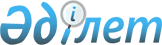 О внесении изменений в постановление Правительства Республики Казахстан от 17 июля 2007 года № 601
					
			Утративший силу
			
			
		
					Постановление Правительства Республики Казахстан от 6 мая 2009 года № 639. Утратило силу постановлением Правительства Республики Казахстан от 12 ноября 2012 года № 1434      Сноска. Утратило силу постановлением Правительства РК от 12.11.2012 № 1434 (вводится в действие по истечении двадцати одного календарного дня после первого официального опубликования).      В соответствии с подпунктом 3) статьи 6 Закона Республики Казахстан от 20 ноября 1998 года «Об аудиторской деятельности» Правительство Республики Казахстан ПОСТАНОВЛЯЕТ: 



      1. Внести в постановление Правительства Республики Казахстан от 17 июля 2007 года № 601 «Об утверждении Правил лицензирования и квалификационных требований к аудиторской деятельности» (САПП Республики Казахстан, 2007 г., № 24, ст. 282) следующие изменения: 



      1) в Правилах лицензирования аудиторской деятельности, утвержденных указанным постановлением: 

      абзац второй подпункта 6) пункта 11 изложить в следующей редакции: 

      «Для подтверждения своего статуса иностранной аудиторской организацией предоставляется нотариально заверенная копия лицензии либо оригинал письма с его нотариально заверенным переводом о подтверждении статуса аудиторской организации, выдаваемый профессиональной организацией страны или компетентным органом государства, резидентом которой она является. При этом, профессиональная организация, подтверждающая статус иностранной аудиторской организации, должна являться членом Международной федерации бухгалтеров.»; 



      в пункте 13 слово «лицензиата» заменить словом «заявителя»; 



      пункт 27 изложить в следующей редакции: 

      «27. В случае прекращения действия лицензии, в том числе ее лишения, аудиторские организации в течение десяти рабочих дней со дня принятия решения о прекращении действия лицензии, в том числе ее  лишении, возвращают в уполномоченный орган лицензию. 

      При лишении лицензии срок исчисляется со дня вступления в законную силу постановления суда.»; 



      2) в квалификационных требованиях , предъявляемых при лицензировании аудиторской деятельности, утвержденных указанным постановлением: 



      в подпункте 2) слова «аудиторам и (или) иностранным» заменить словами «аудитору (аудиторам) и (или) иностранной (иностранным)»; 

      в подпункте 3) слово «трех» заменить словом «двух»; 

      абзац второй подпункта 4) изложить в следующей редакции: 

      «Аудитор, ранее возглавлявший аудиторскую организацию, которая в соответствии с законодательными актами Республики Казахстан была лишена лицензии, в течение года с даты вступления в законную силу решения суда о лишении лицензии, не может быть руководителем другой аудиторской организации.»; 



      в приложении 2 к Правилам: 

      в таблице «Основные показатели деятельности аудиторской организации»: 

      строки «Доходы - всего», «в том числе:», «Доход в разрезе услуг, предоставляемых в соответствии с пунктом 2 статьи 3 Закона РК «Об аудиторской деятельности» с указанием наименования клиентов» исключить. 



      2. Настоящее постановление вводится в действие по истечении двадцатиоднодневного срока после первого официального опубликования.        Премьер-Mинистр 

      Республики Kaзaxcтан                       К. Масимов 
					© 2012. РГП на ПХВ «Институт законодательства и правовой информации Республики Казахстан» Министерства юстиции Республики Казахстан
				